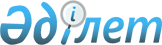 Жер салығының базалық мөлшерлемелерін түзету туралыТүркістан облысы Кентау қалалық мәслихатының 2019 жылғы 29 қарашадағы № 320 шешiмi. Түркістан облысының Әдiлет департаментiнде 2019 жылғы 13 желтоқсанда № 5299 болып тiркелдi
      ЗҚАИ-ның ескертпесі!
      Осы шешім 01.01.2020 бастап қолданысқа енгізіледі.
      "Қазақстан Республикасындағы жергілікті мемлекеттік басқару және өзін-өзі басқару туралы" 23 қаңтар 2001 жылғы Қазақстан Республикасы Заңының 6-бабына және "Салық және бюджетке төленетін басқа да міндетті төлемдер туралы" (Салық кодексі) Қазақстан Республикасының 2017 жылғы 25 желтоқсандағы Кодексінің 510-баптың 1-тармағына сәйкес, Кентау қалалық мәслихаты ШЕШІМ ҚАБЫЛДАДЫ:
      1. Кентау қалалық мәслихатының 2016 жылғы 28 қарашадағы № 57 шешімімен бекітілген (Нормативтік құқықтық құқықтық актілерді мемлекеттік тіркеу тізілімінде № 3939 тіркелген) Кентау қаласының жерлерді аймақтарға бөлу схемасы негізінде, Қазақстан Республикасының "Салық және бюджетке төленетін басқа да міндетті төлемдер туралы" (Салық кодексі) Кодексінің 505 және 506-баптарында белгіленген жер салығының базалық мөлшелемелерін 1, 2, 3, 4, 5, 6, 7, 8, 9 аймақтарда 50 (елу) пайызға арттырылсын.
      Ескерту. 1-тармақ жаңа редакцияда - Түркістан облысы Кентау қалалық мәслихатының 29.11.2021 № 93 шешiмiмен (алғашқы ресми жарияланған күнінен кейін күнтізбелік он күн өткен соң қолданысқа енгізіледі).


      2. "Кентау қалалық мәслихат аппараты" мемлекеттік мекемесі Қазақстан Республикасының заңнамасында белгіленген тәртіппен:
      1) осы шешімнің "Қазақстан Республикасы Әділет министрлігі Түркістан облысының Әділет департаменті" Республикалық мемлекеттік мекемесінде мемлекеттік тіркелуін;
      2) ресми жарияланғаннан кейін осы шешімді Кентау қалалық мәслихатының интернет-ресурсына орналастыруын қамтамасыз етсін. 
      3. Осы шешім 2020 жылдың 1 қаңтарынан бастап қолданысқа енгізілсін.
					© 2012. Қазақстан Республикасы Әділет министрлігінің «Қазақстан Республикасының Заңнама және құқықтық ақпарат институты» ШЖҚ РМК
				
      Кентау қалалық

      мәслихат сессиясының төрағасы

М.Күнпейсов

      Кентау қалалық

      мәслихат хатшысы

Т. Балабиев
